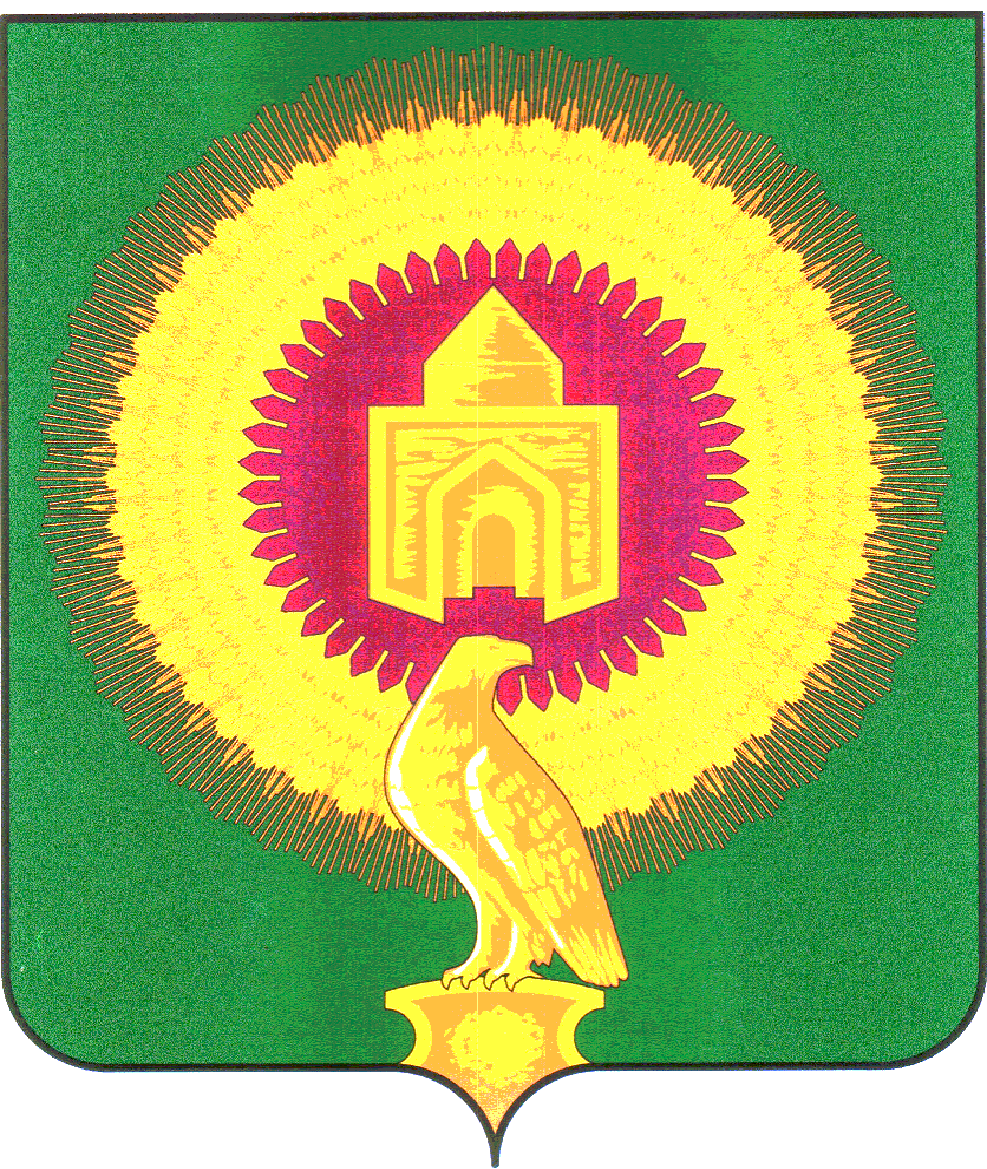 СОВЕТ ДЕПУТАТОВКУЛЕВЧИНСКОГО СЕЛЬСКОГО ПОСЕЛЕНИЯВАРНЕНСКОГО МУНИЦИПАЛЬНОГО РАЙОНАЧЕЛЯБИНСКОЙ ОБЛАСТИРЕШЕНИЕот 29 сентября 2023 года                            № 08О внесении изменений и дополненийв бюджет Кулевчинского сельскогопоселения на 2023 год и на плановыйпериод 2024 и 2025 годовСовет депутатов Кулевчинского сельского поселения РЕШАЕТ:1. Внести в бюджет Кулевчинского сельского поселения на 2023 год и на плановый период 2024 и 2025 годов, принятый Решением Совета депутатов Кулевчинского сельского поселения Варненского муниципального района Челябинской области от 22 декабря 2022 года № 30 (с изменениями от 25 января 2023г.№01; от 31 марта 2023г. №03; от 30 июня 2023г. №06) следующие изменения:1) в статье 1:в пункте 1 пп.1 слова «в сумме 17 979,33 тыс. рублей» заменить на слова «в сумме 20040,36 тыс. рублей», слова «в сумме 15567,42 тыс. рублей» заменить на слова «в сумме 17493,45 тыс. рублей»;в пункте 1 п.п. 2 слова «в сумме 18 435,67 тыс. рублей» заменить на слова «в сумме 20 496,70 тыс. рублей»;- приложение 2 изложить в новой редакции (приложение № 1 к настоящему Решению);- приложение 4 изложить в новой редакции (приложение № 2 к настоящему Решению);- приложение 10 изложить в новой редакции (приложение № 3 к настоящему Решению).2. Настоящее Решение вступает в силу со дня его подписания и обнародования.Глава Кулевчинского сельского поселения               ____________            В.П.ПодберёзнаяПредседатель Совета депутатов                                   ____________           Е.Н.ШишкинаПриложение 1к решению «О внесении изменений и дополненийв бюджет Кулевчинского сельского поселенияна 2023 год и на плановый период 2024 и 2025 годов»от 29 сентября 2023 года №08Приложение 2к решению «О бюджете Кулевчинского сельского поселенияна 2023 год и на плановый период 2024 и 2025 годов»от 22 декабря 2022 года № 30Распределение бюджетных ассигнований по разделам, подразделам, целевым статьям, группам видов расходов бюджета Кулевчинского сельского поселения на 2023 годтыс. рублей                                                                                                                                                                            Приложение 2к решению «О внесении изменений и дополненийв бюджет Кулевчинского сельского поселенияна 2023 год и на плановый период 2024 и 2025 годов»от 29 сентября 2023 года № 08Приложение 4к решению «О бюджете Кулевчинского сельского поселенияна 2023 год и на плановый период 2024 и 2025 годов»от 22 декабря 2022 года № 30Ведомственная структура расходов бюджета Кулевчинского сельского поселенияна 2023 годтыс. рублейПриложение 3к решению «О внесении изменений и дополненийв бюджет Кулевчинского сельского поселенияна 2023 год и на плановый период 2024 и 2025 годов»от  29 сентября 2023 года № 08Приложение 10к решению «О бюджете Кулевчинского сельского поселенияна 2023 год и на плановый период 2024 и 2025 годов»от 22 декабря 2022 года № 30Источники внутреннего финансирования дефицита бюджета Кулевчинского сельского поселения на 2023 годтыс. рублейНаименование показателяКБККБККБККБККБКНаименование показателяРазделПодразделКЦСРКВРсумма134567ВСЕГО:20 496,70Администрация Кулевчинского сельского поселения Варненского муниципального района Челябинской области20 496,70ОБЩЕГОСУДАРСТВЕННЫЕ ВОПРОСЫ016 015,76Функционирование высшего должностного лица субъекта Российской Федерации и муниципального образования0102611,30Расходы общегосударственного характера01029900400000611,30Глава муниципального образования01029900420301611,30Фонд оплаты труда государственных (муниципальных) органов01029900420301121467,28Взносы по обязательному социальному страхованию на выплаты денежного содержания и иные выплаты работникам государственных (муниципальных) органов01029900420301129144,02Функционирование Правительства Российской Федерации, высших исполнительных органов государственной власти субъектов Российской Федерации, местных администраций01043 070,99Расходы общегосударственного характера010499004000003 010,99Центральный аппарат010499004204013 010,99Фонд оплаты труда государственных (муниципальных) органов01049900420401121903,31Взносы по обязательному социальному страхованию на выплаты денежного содержания и иные выплаты работникам государственных (муниципальных) органов01049900420401129307,47Прочая закупка товаров, работ и услуг010499004204012441 103,98Закупка энергетических ресурсов01049900420401247641,17Иные межбюджетные трансферты0104990042040154055,05Уплата налога на имущество организаций, земельного и транспортного налога0104990890000060,00Уплата налога на имущество организаций, земельного и транспортного налога государственными органами0104990892040160,00Уплата налога на имущество организаций и земельного налога0104990892040185155,00Уплата прочих налогов, сборов010499089204018525,00Обеспечение деятельности финансовых, налоговых и таможенных органов и органов финансового (финансово-бюджетного) надзора0106350,98Расходы общегосударственного характера01069900400000350,98Центральный аппарат01069900420401350,98Фонд оплаты труда государственных (муниципальных) органов01069900420401121264,16Взносы по обязательному социальному страхованию на выплаты денежного содержания и иные выплаты работникам государственных (муниципальных) органов0106990042040112986,81Другие общегосударственные вопросы01131 982,50Реализация инициативных проектов011399000996001 945,00Реализация инициативного проекта "Обустройство детской площадки с. Владимировка"0113990009960G673,00Прочая закупка товаров, работ и услуг0113990009960G244673,00Реализация инициативного проекта "Обустройство детской площадки п. Кинжитай"0113990009960N599,00Прочая закупка товаров, работ и услуг0113990009960N244599,00Реализация инициативного проекта "Обустройство детской площадки п. Новокулевчи"0113990009960Q673,00Прочая закупка товаров, работ и услуг0113990009960Q244673,00Другие мероприятия по реализации государственных функций0113990090000037,50Выполнение других обязательств государства0113990099930037,50Уплата иных платежей0113990099930085337,50НАЦИОНАЛЬНАЯ ОБОРОНА02131,70Мобилизационная и вневойсковая подготовка0203131,70Подпрограмма "Допризывная подготовка молодежи в Челябинской области"02034630000000131,70Осуществление полномочий по первичному воинскому учету на территориях, где отсутствуют военные комиссариаты02034630051180131,70Фонд оплаты труда государственных (муниципальных) органов0203463005118012193,10Взносы по обязательному социальному страхованию на выплаты денежного содержания и иные выплаты работникам государственных (муниципальных) органов0203463005118012935,60Прочая закупка товаров, работ и услуг020346300511802443,00НАЦИОНАЛЬНАЯ БЕЗОПАСНОСТЬ И ПРАВООХРАНИТЕЛЬНАЯ ДЕЯТЕЛЬНОСТЬ031 613,33Защита населения и территории от чрезвычайных ситуаций природного и техногенного характера, пожарная безопасность03101 613,33Содержание готовности добровольной пожарной охраны сельских поселений031025003000001 613,33Обеспечение первичным мер пожарной безопасности в части создания условий для организации добровольной пожарной охраны031025003S60201 613,33Прочая закупка товаров, работ и услуг031025003S602024413,33Субсидии (гранты в форме субсидий), не подлежащие казначейскому сопровождению031025003S60206331 600,00НАЦИОНАЛЬНАЯ ЭКОНОМИКА041 867,75Дорожное хозяйство (дорожные фонды)04091 867,75Содержание улично-дорожной сети и искусственных сооружений Варненского муниципального района040918000180011 067,75Прочая закупка товаров, работ и услуг040918000180012441 067,75Мероприятия по совершенствованию движения пешеходов и предупреждению аварийности с участием пешеходов04092400024002800,00Прочая закупка товаров, работ и услуг04092400024002244800,00ЖИЛИЩНО-КОММУНАЛЬНОЕ ХОЗЯЙСТВО05586,25Благоустройство0503586,25Освещение населённых пунктов05037400074001498,53Закупка энергетических ресурсов05037400074001247498,53Обслуживание и ремонт сетей уличного освещения0503740007400345,00Прочая закупка товаров, работ и услуг0503740007400324445,00Прочие мероприятия по благоустройству050374000740042,86Прочая закупка товаров, работ и услуг050374000740042442,86Благоустройство территории сельских поселений0503800008008010,35Освещение населённых пунктов0503800008008110,35Закупка энергетических ресурсов0503800008008124710,35Реализация мероприятий по благоустройству сельских территорий0503990600000029,52Расходы на прочие мероприятия по благоустройству поселений0503990600050029,52Прочая закупка товаров, работ и услуг0503990600050024429,52ОХРАНА ОКРУЖАЮЩЕЙ СРЕДЫ06548,23Другие вопросы в области охраны окружающей среды0605548,23Региональный проект «Комплексная система об-ращения с твердыми коммунальными отходами»0605640G200000548,23Обеспечение контейнерным сбором образующихся в жилом фонде ТКО0605640G243120548,23Прочая закупка товаров, работ и услуг0605640G243120244548,23КУЛЬТУРА, КИНЕМАТОГРАФИЯ089 559,15Культура08019 559,15Мероприятия деятельности клубных формирований08016300063080192,04Организация деятельности клубных формирований08016300063081192,04Закупка энергетических ресурсов08016300063081247192,04Мероприятия районного масштаба0801730006300430,00Прочая закупка товаров, работ и услуг0801730006300424430,00Организация деятельности клубных формирований080173000730018 634,48Фонд оплаты труда учреждений080173000730011113 864,12Взносы по обязательному социальному страхованию на выплаты по оплате труда работников и иные выплаты работникам учреждений08017300073001119800,08Прочая закупка товаров, работ и услуг080173000730012441 344,52Закупка энергетических ресурсов080173000730012472 625,75Проведение ремонта, поддержание зданий учреждений культуры в безопасном состоянии, комплексное оснащение клубов08017300073003642,64Прочая закупка товаров, работ и услуг08017300073003244642,64Уплата налога на имущество организаций, земельного и транспортного налога учреждениями культуры0801730007307960,00Уплата налога на имущество организаций и земельного налога0801730007307985160,00СОЦИАЛЬНАЯ ПОЛИТИКА1089,51Социальное обеспечение населения100389,51Подпрограмма "Повышение качества жизни граждан пожилого возраста и иных категорий граждан"1003282000000089,51Осуществление мер социальной поддержки граждан, работающих и проживающих в сельских населенных пунктах и рабочих поселках Челябинской области1003282002838089,51Иные выплаты персоналу учреждений, за исключением фонда оплаты труда1003282002838011289,51ФИЗИЧЕСКАЯ КУЛЬТУРА И СПОРТ1185,00Массовый спорт110285,00Награждение и подведение итогов спартакиады трудовых коллективов Варненского муниципального района1102700002010130,00Прочая закупка товаров, работ и услуг1102700002010124430,00Развитие физической культуры и массового спорта в сельском поселении1102700007000155,00Иные выплаты, за исключением фонда оплаты труда учреждений, лицам, привлекаемым согласно законодательству для выполнения отдельных полномочий1102700007000111315,00Прочая закупка товаров, работ и услуг1102700007000124440,00Наименование показателяКБККБККБККБККБКСуммаНаименование показателяКВСРРазделПодразделКЦСРКВРСумма1234567ВСЕГО:20 496,70Администрация Кулевчинского сельского поселения Варненского муниципального района Челябинской области82720 496,70ОБЩЕГОСУДАРСТВЕННЫЕ ВОПРОСЫ827016 015,76Функционирование высшего должностного лица субъекта Российской Федерации и муниципального образования8270102611,30Расходы общегосударственного характера82701029900400000611,30Глава муниципального образования82701029900420301611,30Фонд оплаты труда государственных (муниципальных) органов82701029900420301121467,28Взносы по обязательному социальному страхованию на выплаты денежного содержания и иные выплаты работникам государственных (муниципальных) органов82701029900420301129144,02Функционирование Правительства Российской Федерации, высших исполнительных органов государственной власти субъектов Российской Федерации, местных администраций82701043 070,99Расходы общегосударственного характера827010499004000003 010,99Центральный аппарат827010499004204013 010,99Фонд оплаты труда государственных (муниципальных) органов82701049900420401121903,31Взносы по обязательному социальному страхованию на выплаты денежного содержания и иные выплаты работникам государственных (муниципальных) органов82701049900420401129307,47Прочая закупка товаров, работ и услуг827010499004204012441 103,98Закупка энергетических ресурсов82701049900420401247641,17Иные межбюджетные трансферты8270104990042040154055,05Уплата налога на имущество организаций, земельного и транспортного налога8270104990890000060,00Уплата налога на имущество организаций, земельного и транспортного налога государственными органами8270104990892040160,00Уплата налога на имущество организаций и земельного налога8270104990892040185155,00Уплата прочих налогов, сборов827010499089204018525,00Обеспечение деятельности финансовых, налоговых и таможенных органов и органов финансового (финансово-бюджетного) надзора8270106350,98Расходы общегосударственного характера82701069900400000350,98Центральный аппарат82701069900420401350,98Фонд оплаты труда государственных (муниципальных) органов82701069900420401121264,16Взносы по обязательному социальному страхованию на выплаты денежного содержания и иные выплаты работникам государственных (муниципальных) органов8270106990042040112986,81Другие общегосударственные вопросы82701131 982,50Реализация инициативных проектов827011399000996001 945,00Реализация инициативного проекта "Обустройство детской площадки с. Владимировка"8270113990009960G673,00Прочая закупка товаров, работ и услуг8270113990009960G244673,00Реализация инициативного проекта "Обустройство детской площадки п. Кинжитай"8270113990009960N599,00Прочая закупка товаров, работ и услуг8270113990009960N244599,00Реализация инициативного проекта "Обустройство детской площадки п. Новокулевчи"8270113990009960Q673,00Прочая закупка товаров, работ и услуг8270113990009960Q244673,00Другие мероприятия по реализации государственных функций8270113990090000037,50Выполнение других обязательств государства8270113990099930037,50Уплата иных платежей8270113990099930085337,50НАЦИОНАЛЬНАЯ ОБОРОНА82702131,70Мобилизационная и вневойсковая подготовка8270203131,70Подпрограмма "Допризывная подготовка молодежи в Челябинской области"82702034630000000131,70Осуществление полномочий по первичному воинскому учету на территориях, где отсутствуют военные комиссариаты82702034630051180131,70Фонд оплаты труда государственных (муниципальных) органов8270203463005118012193,10Взносы по обязательному социальному страхованию на выплаты денежного содержания и иные выплаты работникам государственных (муниципальных) органов8270203463005118012935,60Прочая закупка товаров, работ и услуг827020346300511802443,00НАЦИОНАЛЬНАЯ БЕЗОПАСНОСТЬ И ПРАВООХРАНИТЕЛЬНАЯ ДЕЯТЕЛЬНОСТЬ827031 613,33Защита населения и территории от чрезвычайных ситуаций природного и техногенного характера, пожарная безопасность82703101 613,33Содержание готовности добровольной пожарной охраны сельских поселений827031025003000001 613,33Обеспечение первичным мер пожарной безопасности в части создания условий для организации добровольной пожарной охраны827031025003S60201 613,33Прочая закупка товаров, работ и услуг827031025003S602024413,33Субсидии (гранты в форме субсидий), не подлежащие казначейскому сопровождению827031025003S60206331 600,00НАЦИОНАЛЬНАЯ ЭКОНОМИКА827041 867,75Дорожное хозяйство (дорожные фонды)82704091 867,75Содержание улично-дорожной сети и искусственных сооружений Варненского муниципального района827040918000180011 067,75Прочая закупка товаров, работ и услуг827040918000180012441 067,75Мероприятия по совершенствованию движения пешеходов и предупреждению аварийности с участием пешеходов82704092400024002800,00Прочая закупка товаров, работ и услуг82704092400024002244800,00ЖИЛИЩНО-КОММУНАЛЬНОЕ ХОЗЯЙСТВО82705586,25Благоустройство8270503586,25Освещение населённых пунктов82705037400074001498,53Закупка энергетических ресурсов82705037400074001247498,53Обслуживание и ремонт сетей уличного освещения8270503740007400345,00Прочая закупка товаров, работ и услуг8270503740007400324445,00Прочие мероприятия по благоустройству827050374000740042,86Прочая закупка товаров, работ и услуг827050374000740042442,86Благоустройство территории сельских поселений8270503800008008010,35Освещение населённых пунктов8270503800008008110,35Закупка энергетических ресурсов8270503800008008124710,35Реализация мероприятий по благоустройству сельских территорий8270503990600000029,52Расходы на прочие мероприятия по благоустройству поселений8270503990600050029,52Прочая закупка товаров, работ и услуг8270503990600050024429,52ОХРАНА ОКРУЖАЮЩЕЙ СРЕДЫ82706548,23Другие вопросы в области охраны окружающей среды8270605548,23Региональный проект «Комплексная система об-ращения с твердыми коммунальными отходами»8270605640G200000548,23Обеспечение контейнерным сбором образующихся в жилом фонде ТКО8270605640G243120548,23Прочая закупка товаров, работ и услуг8270605640G243120244548,23КУЛЬТУРА, КИНЕМАТОГРАФИЯ827089 559,15Культура82708019 559,15Мероприятия деятельности клубных формирований82708016300063080192,04Организация деятельности клубных формирований82708016300063081192,04Закупка энергетических ресурсов82708016300063081247192,04Мероприятия районного масштаба8270801730006300430,00Прочая закупка товаров, работ и услуг8270801730006300424430,00Организация деятельности клубных формирований827080173000730018 634,48Фонд оплаты труда учреждений827080173000730011113 864,12Взносы по обязательному социальному страхованию на выплаты по оплате труда работников и иные выплаты работникам учреждений82708017300073001119800,08Прочая закупка товаров, работ и услуг827080173000730012441 344,52Закупка энергетических ресурсов827080173000730012472 625,75Проведение ремонта, поддержание зданий учреждений культуры в безопасном состоянии, комплексное оснащение клубов82708017300073003642,64Прочая закупка товаров, работ и услуг82708017300073003244642,64Уплата налога на имущество организаций, земельного и транспортного налога учреждениями культуры8270801730007307960,00Уплата налога на имущество организаций и земельного налога8270801730007307985160,00СОЦИАЛЬНАЯ ПОЛИТИКА8271089,51Социальное обеспечение населения827100389,51Подпрограмма "Повышение качества жизни граждан пожилого возраста и иных категорий граждан"8271003282000000089,51Осуществление мер социальной поддержки граждан, работающих и проживающих в сельских населенных пунктах и рабочих поселках Челябинской области8271003282002838089,51Иные выплаты персоналу учреждений, за исключением фонда оплаты труда8271003282002838011289,51ФИЗИЧЕСКАЯ КУЛЬТУРА И СПОРТ8271185,00Массовый спорт827110285,00Награждение и подведение итогов спартакиады трудовых коллективов Варненского муниципального района8271102700002010130,00Прочая закупка товаров, работ и услуг8271102700002010124430,00Развитие физической культуры и массового спорта в сельском поселении8271102700007000155,00Иные выплаты, за исключением фонда оплаты труда учреждений, лицам, привлекаемым согласно законодательству для выполнения отдельных полномочий8271102700007000111315,00Прочая закупка товаров, работ и услуг8271102700007000124440,00Код бюджетной классификации Российской ФедерацииНаименование источника средствСумма00000000000000000000ИТОГО456,3482700000000000000000Увеличение остатков средств, всего -20040,3682701050000000000500Увеличение остатков средств бюджетов-20040,3682701050201000000510Увеличение прочих остатков средств бюджетов-20040,36827 01050201000000510  Увеличение прочих остатков денежных средств бюджетов-20040,36827 01050201100000510  Увеличение прочих остатков денежных средств бюджетов сельских поселений-20040,3682700000000000000000Уменьшение остатков средств ,всего20496,7082701050000000000600Уменьшение остатков средств бюджетов20496,7082701050200000000600Уменьшение прочих остатков средств бюджетов20496,7082701050201000000610Уменьшение прочих остатков денежных средств бюджетов20496,70827 01050201100000610  Уменьшение прочих остатков денежных средств бюджетов сельских поселений20496,70